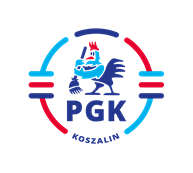 Koszalin, dnia 11.03.2022 r.Nr postępowania:  2022/BZP 00074816/01Nr referencyjny:  14Identyfikator postępowania: ocds-148610-ebbbea63-99f9-11ec-80f8-1ad70aec7fa4INFORMACJA Z OTWARCIA OFERT  zgodnie z art. 222 ust. 5 ustawy z dnia 11 września 2019 r.Prawo zamówień publicznych (  t.j. Dz.U. z 2021 r. poz. 1129 z późn. zm.).Dotyczy: „Dostawa bonów podarunkowych  do Przedsiębiorstwa Gospodarki Komunalnej Spółki z o. o. w Koszalinie ”,Ofertę złożył następujący Wykonawca:Sodexo Benefits and Rewards Services Polska Sp. z o.o., ul. Rzymowskiego 53, 02-697 Warszawa1.  Cena całkowita brutto wynosi: 708.468,60 zł,obejmującą dostawę 14100 sztuk bonów podarunkowych towarowych o nominale 50 zł za sztukę.2. Ilość placówek handlowych realizujących bony podarunkowe na terenie województwa zachodniopomorskiego 1364, w tym na terenie  miasta Koszalina 1373. Termin ważności podarunkowych bonów towarowych obejmuje okres:    24 miesięcy